Заслушав информацию главного технического инспектора обкома профсоюза работников народного образования и науки, президиум обкома профсоюза отмечает, что органами управления образованием, администрациями образовательных учреждений и профсоюзными организациями Петровского района предприняты меры, направленные на обеспечение здоровых и безопасных условий труда и учебно-воспитательного процесса.В течении 2015-2016 годов в Петровском районе данный вопрос решался очень сложно. Денежные средства на проведение медосмотров в бюджете не предусматривались. Петровский городской комитет Профсоюза не единожды обращался в управление образования, финансовое управление, администрацию Петровского муниципального района. Затем через областной комитет Профсоюза были обращения в областную прокуратуру и Петровскую межрайонную прокуратуру. Совместно с прокуратурой Петровский горком Профсоюза составили представление в администрацию Петровского муниципального района.С 2017 года средства на прохождение обязательных предварительных и периодических медицинских осмотров (обследований) работников учреждений образования Петровского района закладываются в полном объеме. Руководители образовательных учреждений заключают договора с Петровской ЦРБ, работники ОУ района проходят медосмотр за счет работодателей.В соответствии с требованиями Министерства здравоохранения и социального развития РФ от 12 апреля 2011 г. N 302н "Об утверждении перечней вредных и (или) опасных производственных факторов и работ, при выполнении которых проводятся обязательные предварительные и периодические медицинские осмотры (обследования), и Порядка проведения обязательных предварительных и периодических медицинских осмотров (обследований) работников, занятых на тяжелых работах и на работах с вредными и (или) опасными условиями труда" работники образовательных организаций проходят всех соответствующих специалистов и сдают необходимые анализы.Мониторинг проведения медицинских осмотров работников и психиатрического освидетельствования отдельных категорий работников муниципальных образовательных организаций и организаций профессионального образования показал, что в подавляющем большинстве районов и организаций СПО медицинские осмотры в соответствии с Трудовым кодексом РФ оплачиваются работодателями.Средняя стоимость прохождения медосмотра, с учетом стоимости прохождения психиатра и нарколога, составила 1615 рублей. При этом разброс цен составляет от 359 рублей в Энгельсском районе, до 3700 рублей в Калининском районе.В работе медицинских комиссий, проводящих медицинский осмотр работников образовательных организаций, принимают участие все врачи предусмотренные, пунктами 18, 19, 20 Перечня работ, при выполнении которых проводятся обязательные предварительные и периодические медицинские осмотры (обследования) работников, утвержденного приказом Министерства здравоохранения и социального развития РФ от 12 апреля 2011 г. N 302н "Об утверждении перечней вредных и (или) опасных производственных факторов и работ, при выполнении которых проводятся обязательные предварительные и периодические медицинские осмотры (обследования), и Порядка проведения обязательных предварительных и периодических медицинских осмотров (обследований) работников, занятых на тяжелых работах и на работах с вредными и (или) опасными условиями труда".Лабораторные и функциональные исследования проводятся в полном объеме, предусмотренном приказом 302н, в редакции с 07.01.2020 г.Для проведения медицинских осмотров работников муниципальных образовательных организаций в Вольском, Ершовском и Саратовском районах, работников учреждений профессионального образования в Озинках, Ершове, Хвалынске привлекаются медицинские организации из других муниципалитетов.В 83% случаев по итогам проведения медосмотров медицинской организацией выдаётся заключительный акт.В период дистанционной работы медицинские осмотры работников образовательных организаций области проводились как вновь принимаемых сотрудников, так и работников, поддерживающих работу образовательной организации (сторожа, дворники), работников, занятых на летних площадках, работников у которых закончился срок действия предыдущего медосмотра. Медицинские осмотры были приостановлены только в Новобурасском районеКачественное проведение медосмотров отметили 58% респондентов. Вместе с тем в проведении медицинских осмотров имеются и серьезные недостатки.Проводимые медицинские осмотры посчитали неполными в 25% ответов. Формальным был признан подход при проведении медосмотров в 23% случаев.В четырех районах (Александрово-Гайском, Перелюбском, Питерском, Татищевском) медицинские осмотры проводятся за счет средств самих работников.Осмотр психиатром и наркологом в 25% случаях проводится отдельно от остального медосмотра. При этом оплата психиатра и нарколога происходит в 50% случаев за счет работодателя вместе со всей комиссией, в 33% данный осмотр проводится за счёт работодателя, оплачиваясь отдельно от остальной комиссии, и в 17% осмотр психиатром и наркологом оплачивается самим работником.Работникам, оплатившим медицинский осмотр полностью, либо осмотр психиатром и наркологом затраты компенсируются выплатами по авансовому отчету, отгулами или дополнительными днями к отпуску.Долги органа управления образованием за проведенные медосмотры перед работниками, медицинскими организациями имеются в 8 районах (Духовницкий, Александрово-Гайский, Советский, Екатериновский, Озинский, Красноармейский, Новоузенский, Перелюбский). Размер долга варьируется от 27 тыс. руб. в Красноармеском районе до 291 тыс. руб. в Советском и 300 тыс. руб. в Александров-Гайском районах. В учреждениях профессионального образования долги отсутствуют.Психиатрическое освидетельствование работников детских дошкольных учреждений, детских и подростковых оздоровительных учреждений, в том числе сезонных, домов ребенка, детских домов, школ-интернатов, интернатов при школах, проводимое в соответствии со статьей 213 Трудового кодекса Российской Федерации и Перечнем медицинских психиатрических противопоказаний для осуществления отдельных видов профессиональной деятельности и деятельности, связанной с источником повышенной опасности, утвержденным Постановлением Правительства РФ от 28 апреля 1993 г. № 377, не проводится в Александрово-Гайском, Духовницком, Ртищевском, Ровенском, Советском, Питерском, Калининском, Новобурасском, Пугачевском, Петровском, Марксовском, Романовском, Федоровском, Краснопартизанском районах.На сегодняшний момент в Петровском районе пока не решен вопрос прохождения психиатрического освидетельствования работников детских дошкольных учреждений. Санаторная школа-интернат, которая находится на территории района и входит в состав Петровской городской организации Профсоюза, проходит данное освидетельствование в текущем году.Проведены переговоры с управлением образования по решению данной проблемы. Данный вопрос поставлен городской организацией Профсоюза на контроль.Президиум обкома профсоюза работников народного образования и наукиПОСТАНОВЛЯЕТ:Рекомендовать начальнику управления образования администрации Петровского муниципального района Ухановой Н.К. и председателю Петровской городской организации «Общероссийского Профсоюза образования» Лукьяновой О.А.:До 01 сентября 2020 г. обсудить данное постановление на совместном совещании директоров и заседании президиума горкома профсоюза и принять меры по устранению отмеченных недостатков.До 10 сентября 2020 года проинформировать обком профсоюза о принятых мерах.Председателям районных и городских организаций Профсоюза:изучить состояние выполнения приказа Министерства здравоохранения и социального развития РФ от 12 апреля 2011 г. N 302н "Об утверждении перечней вредных и (или) опасных производственных факторов и работ, при выполнении которых проводятся обязательные предварительные и периодические медицинские осмотры (обследования), и Порядка проведения обязательных предварительных и периодических медицинских осмотров (обследований) работников, занятых на тяжелых работах и на работах с вредными и (или) опасными условиями труда", статьи 213 Трудового кодекса Российской Федерации и Постановления Правительства РФ от 28 апреля 1993 г. № 377 «О реализации Закона Российской Федерации «О психиатрической помощи и гарантиях прав граждан при ее оказании»;в случае выявления фактов проведения медицинских осмотров, психиатрических освидетельствований за счет средств работников образовательных организаций незамедлительно информировать Комитет Саратовской областной организации «Общероссийского Профсоюза образования;председателям местных организаций Профсоюза Александрово-Гайского, Перелюбского, Питерского, Татищевского районов провести работу совместно с районными органами прокуратуры по организации возврата денежных средств членам Профсоюза. В случае отрицательного результата незамедлительно сообщать в областной комитет Профсоюза для обращения в областную прокуратуру.Контроль за исполнением постановления возложить на главного технического инспектора областной организации Профсоюза Сысуева Д.А.Председатель							Н.Н. Тимофеев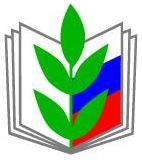 ПРОФСОЮЗ РАБОТНИКОВ НАРОДНОГО ОБРАЗОВАНИЯ И НАУКИ РОССИЙСКОЙ ФЕДЕРАЦИИ(ОБЩЕРОССИЙСКИЙ ПРОФСОЮЗ ОБРАЗОВАНИЯ)САРАТОВСКАЯ ОБЛАСТНАЯ ОРГАНИЗАЦИЯПРЕЗИДИУМПОСТАНОВЛЕНИЕПРОФСОЮЗ РАБОТНИКОВ НАРОДНОГО ОБРАЗОВАНИЯ И НАУКИ РОССИЙСКОЙ ФЕДЕРАЦИИ(ОБЩЕРОССИЙСКИЙ ПРОФСОЮЗ ОБРАЗОВАНИЯ)САРАТОВСКАЯ ОБЛАСТНАЯ ОРГАНИЗАЦИЯПРЕЗИДИУМПОСТАНОВЛЕНИЕПРОФСОЮЗ РАБОТНИКОВ НАРОДНОГО ОБРАЗОВАНИЯ И НАУКИ РОССИЙСКОЙ ФЕДЕРАЦИИ(ОБЩЕРОССИЙСКИЙ ПРОФСОЮЗ ОБРАЗОВАНИЯ)САРАТОВСКАЯ ОБЛАСТНАЯ ОРГАНИЗАЦИЯПРЕЗИДИУМПОСТАНОВЛЕНИЕПРОФСОЮЗ РАБОТНИКОВ НАРОДНОГО ОБРАЗОВАНИЯ И НАУКИ РОССИЙСКОЙ ФЕДЕРАЦИИ(ОБЩЕРОССИЙСКИЙ ПРОФСОЮЗ ОБРАЗОВАНИЯ)САРАТОВСКАЯ ОБЛАСТНАЯ ОРГАНИЗАЦИЯПРЕЗИДИУМПОСТАНОВЛЕНИЕПРОФСОЮЗ РАБОТНИКОВ НАРОДНОГО ОБРАЗОВАНИЯ И НАУКИ РОССИЙСКОЙ ФЕДЕРАЦИИ(ОБЩЕРОССИЙСКИЙ ПРОФСОЮЗ ОБРАЗОВАНИЯ)САРАТОВСКАЯ ОБЛАСТНАЯ ОРГАНИЗАЦИЯПРЕЗИДИУМПОСТАНОВЛЕНИЕПРОФСОЮЗ РАБОТНИКОВ НАРОДНОГО ОБРАЗОВАНИЯ И НАУКИ РОССИЙСКОЙ ФЕДЕРАЦИИ(ОБЩЕРОССИЙСКИЙ ПРОФСОЮЗ ОБРАЗОВАНИЯ)САРАТОВСКАЯ ОБЛАСТНАЯ ОРГАНИЗАЦИЯПРЕЗИДИУМПОСТАНОВЛЕНИЕ
«17» июня 2020 г.
г. Саратов
г. Саратов
г. Саратов
г. Саратов
№ 5О выполнении порядка проведения обязательных предварительных и периодических медицинских осмотров (обследований) работников учреждений образования Петровского района в свете требований Приказа министерства здравоохранения и социального развития РФ от 12.04.2011г. №3021нО выполнении порядка проведения обязательных предварительных и периодических медицинских осмотров (обследований) работников учреждений образования Петровского района в свете требований Приказа министерства здравоохранения и социального развития РФ от 12.04.2011г. №3021нО выполнении порядка проведения обязательных предварительных и периодических медицинских осмотров (обследований) работников учреждений образования Петровского района в свете требований Приказа министерства здравоохранения и социального развития РФ от 12.04.2011г. №3021н